                               «11» марта 2019  года                         пгт. Рыбная Слобода                  № 54пгОб утверждении Положения об Общественном Совете по проведению независимой оценки качества условий оказания услуг организациями в сфере культуры и образования Рыбно-Слободского муниципального района Республики Татарстан В соответствии с Федеральным Законом от 05 декабря 2017 года №392-ФЗ «О внесении изменений в отдельные законодательные акты Российской Федерации по вопросам совершенствования проведения независимой оценки качества условий оказания услуг организациями в сфере культуры, охраны здоровья, образования, социального обслуживания и федеральными учреждениями медико-социальной экспертизы», Закона Республики Татарстан от 13 июля 2018 года  №55-ЗРТ «О внесении изменений в отдельные законодательные акты Республики Татарстан», руководствуясь Уставом Рыбно-Слободского муниципального района Республики Татарстан, в целях повышения качества предоставления социальных услуг, учета потребностей и интересов граждан, защиты прав и свобод граждан ПОСТАНОВЛЯЮ:
1. Утвердить Положение об Общественном Совете по проведению независимой оценки качества условий оказания услуг организациями в сфере культуры и образования Рыбно-Слободского муниципального района Республики Татарстан (Приложение №1).2. Разместить настоящее постановление на официальном сайте Рыбно-Слободского муниципального района Республики Татарстан и на официальном портале правовой информации Республики Татарстан в информационно-телекоммуникационной сети Интернет по веб-адресу: http://pravo.tatarstan.ru.3. Контроль за исполнением настоящего положения возложить на заместителя руководителя Исполнительного комитета Рыбно-Слободского муниципального района Республики Татарстан по социальным вопросам А.К.Вафину (по согласованию).Глава Рыбно-Слободскогомуниципального районаРеспублики Татарстан                                                И.Р. Тазутдинов


Приложение № 1
к постановлениюГлавы Рыбно-Слободскогомуниципального районаРеспублики Татарстан
     Положениеоб общественном совете по проведению независимой оценки качества условий оказания услуг организациями в сфере культуры и образования Рыбно-Слободского муниципального района Республики Татарстан
1. Общие положения1.1. Общественный совет по проведению независимой оценки качества условий оказания услуг организациями в сфере культуры и образования Рыбно-Слободского муниципального района Республики Татарстан (далее - Общественный совет по независимой оценке качества) является совещательным органом при Совете Рыбно-Слободского муниципального района Республики Татарстан, который рассматривает вопросы, связанные с реализацией в Республике Татарстан прав граждан на доступ к информации о качестве условий оказания услуг организациями в сфере культуры и образования, совершенствования их деятельности, а также осуществляет иные полномочия, предусмотренные настоящим Положением.1.2. В своей деятельности Общественный совет по независимой оценке качества руководствуется Конституцией Российской Федерации, федеральными конституционными законами, федеральными законами, указами и распоряжениями Президента Российской Федерации, постановлениями и распоряжениями Правительства Российской Федерации, Конституцией Республики Татарстан, законами Республики Татарстан, указами и распоряжениями Президента Республики Татарстан, постановлениями и распоряжениями Правительства Республики Татарстан, муниципальными правовыми актами, а также настоящим Положением.1.3. Решение Общественного совета по независимой оценке качества, содержащее результаты независимой оценки качества оказания услуг организациями в сфере культуры, образования, и предложения по улучшению их деятельности, подлежит обязательному рассмотрению органами местного самоуправления Рыбно-Слободского муниципального района Республики Татарстан в течение одного месяца с даты их поступления и учету ими при выработке мер по совершенствованию деятельности организаций в сфере культуры, образования и оценке деятельности их руководителей.1.4. Члены Общественного совета по независимой оценке качества осуществляют свою деятельность на общественных началах.1.5. Общественный совет по независимой оценке качества осуществляет свою работу на основе взаимной заинтересованности представителей институтов гражданского общества, исполнительных органов государственной власти и органов местного самоуправления, средств массовой информации.1.6. Информация о деятельности Общественного совета по независимой оценке качества подлежит размещению в информационно-телекоммуникационной сети «Интернет» (далее - сеть «Интернет») на официальном сайте Рыбно-Слободского муниципального района Республики Татарстан.
2. Цели, задачи и полномочия Общественного совета по независимой оценке качества2.1. Основными целями деятельности Общественного совета по независимой оценке качества являются:- усиление общественного контроля качества условий оказания услуг муниципальными организациями культуры и образования, иными организациями, расположенными на территории Рыбно-Слободского муниципального района и оказывающими услуги в сфере культуры и образования за счет бюджетных ассигнований бюджетов муниципального образования;-развитие принципов открытости, законности и профессионализма в соответствующей сфере.2.2. Задачами Общественного совета по независимой оценке качества являются:-проведение независимой оценки качества условий оказания услуг организациями в сфере культуры и образования;-подготовка предложений по совершенствованию деятельности организаций в сфере культуры и образования;          -совершенствование механизма учета общественного мнения при принятии решений органами местного самоуправления Рыбно-Слободского муниципального района Республики Татарстан;-повышение информированности общественности о качестве условий оказания услуг организациями в сфере культуры и образования.2.3. Общественный совет по независимой оценке качества в пределах возложенных на него задач:- определяет перечень организаций, в отношении которых проводится независимая оценка качества;- принимает участие в рассмотрении проектов документации о закупке работ, услуг, а также проекта государственного контракта, заключаемого органами местного самоуправления Рыбно-Слободского муниципального района Республики Татарстан с организацией, которая осуществляет сбор и обобщение информации о качестве условий оказания услуг организациями в сфере культуры и образования (далее - оператор);- осуществляют независимую оценку качества условий оказания услуг организациями в сфере культуры и образования с учетом информации, представленной оператором;- представляет в органы местного самоуправления Рыбно-Слободского муниципального района Республики Татарстан результаты независимой оценки качества условий оказания услуг организациями в сфере культуры и образования, а также предложения об улучшении качества их деятельности.

3. Состав Общественного совета по независимой оценке качества3.1. Общественный совет Рыбно-Слободского муниципального района Республики Татарстан по обращению органов местного самоуправления Рыбно-Слободского муниципального района Республики Татарстан не позднее чем в месячный срок со дня получения указанного обращения формирует Общественный совет по независимой оценке качества и утверждает его состав.3.2. Общественный совет по независимой оценке формируется из числа представителей общественных организаций, созданных в целях защиты прав и интересов граждан, общественных объединений инвалидов.3.3. Указанным Общественным советом осуществляется независимая оценка качества условий оказания услуг муниципальными организациями культуры и образования, иными организациями, расположенными на территории муниципального образования и оказывающими услуги в сфере культуры и образования за счет бюджетных ассигнований бюджетов муниципального образования.3.4. Общественный совет Рыбно-Слободского муниципального района Республики Татарстан информирует органы местного самоуправления Рыбно-Слободского муниципального района Республики Татарстан о составе Общественного совета по независимой оценке качества, созданного при этих органах.3.5. Органы местного самоуправления Рыбно-Слободского муниципального района Республики Татарстан не позднее 30 календарных дней со дня утверждения состава Общественного совета по независимой оценке качества организует проведение первого заседания Общественного совета по независимой оценке качества, на котором из числа его членов избираются председатель и заместитель председателя Общественного совета по независимой оценке качества. Решение принимается большинством голосов от общего числа членов Общественного совета по независимой оценке качества открытым голосованием.3.6. Вопрос об освобождении председателя или заместителя председателя Общественного совета по независимой оценке качества от должности рассматривается Общественным советом по независимой оценке качества по обращению председателя Общественной палаты Республики Татарстан, руководителя органа местного самоуправления Рыбно-Слободского муниципального района Республики Татарстан, а также по личному заявлению председателя или заместителя председателя Общественного совета по независимой оценке качества или по предложению группы членов Общественного совета по независимой оценке качества в количестве, составляющем не менее одной пятой части от общего числа членов Общественного совета по независимой оценке качества. Решение принимается большинством голосов от общего числа членов Общественного совета по независимой оценке качества.3.7. Председатель Общественного совета по независимой оценке качества назначает из числа членов Общественного совета по независимой оценке качества ответственного секретаря Общественного совета по независимой оценке качества.3.8. Состав Общественного совета по независимой оценке качества утверждается сроком на три года.При формировании Общественного совета по независимой оценке качества на новый срок осуществляется изменение не менее трети его состава.3.9. В состав Общественного совета по независимой оценке качества не могут входить лица: - государственной должности Российской Федерации и субъектов Российской Федерации;- должности государственной службы Российской Федерации и субъектов Российской Федерации- лица, замещающие муниципальные должности и должности муниципальной службы- другие лица, которые в соответствии с Федеральным законом от 4 апреля 2005 года №32-ФЗ «Об Общественной палате Российской Федерации». 3.10. Общественный совет по независимой оценке качества привлекает к своей работе представителей общественных объединений, осуществляющих деятельность в сфере культуры и образования, и Общественной палаты Республики Татарстан для обсуждения и формирования результатов такой оценки.3.11. Число членов Общественного совета по независимой оценке качества не может быть менее чем пять человек.3.12. Полномочия члена Общественного совета по независимой оценке качества приостанавливаются в соответствии с решением председателя Общественного совета Рыбно-Слободского муниципального района Республики Татарстан по представлению председателя Общественного совета по независимой оценке качества в случаях:- предъявления ему в порядке, установленном уголовно-процессуальным законодательством Российской Федерации, обвинения в совершении преступления;- назначения ему административного наказания в виде административного ареста;- регистрации его в качестве кандидата в депутаты законодательного (представительного) органа государственной власти, кандидата на выборную должность в органе местного самоуправления, доверенного лица или уполномоченного представителя кандидата политической партии, а также в случае вхождения его в состав инициативной группы по проведению референдума в Российской Федерации.3.13. Полномочия члена Общественного совета по независимой оценке качества прекращаются в случаях:-истечения срока его полномочий;-подачи им заявления о выходе из состава Общественного совета по независимой оценке качества;-неспособности его по состоянию здоровья участвовать в работе Общественного совета по независимой оценке качества;-вступления в законную силу вынесенного в отношении него обвинительного приговора суда;-признания его недееспособным или безвестно отсутствующим на основании решения суда, вступившего в законную силу;-грубого нарушения им этических норм - по решению Общественного совета по независимой оценке качества, принятому большинством голосов от числа членов Общественного совета по независимой оценке качества;-систематического (более трех раз) неучастия без уважительной причины в работе заседаний Общественного совета по независимой оценке качества - по решению Общественного совета по независимой оценке качества, принятому большинством голосов от числа членов Общественного совета по независимой оценке качества;-систематического (более двух раз) неисполнения без уважительной причины поручений председателя или заместителя председателя Общественного совета по независимой оценке качества - по решению Общественного совета по независимой оценке качества, принятому большинством голосов от числа членов Общественного совета по независимой оценке качества;-назначения его на государственную должность Российской Федерации, должность государственной гражданской службы Российской Федерации, государственную должность Республики Татарстан и иных субъектов Российской Федерации, должность государственной гражданской службы Республики Татарстан и иных субъектов Российской Федерации, муниципальную должность или должность муниципальной службы;-приобретения им двойного гражданства;-прекращения гражданства Российской Федерации.3.14. Прекращение полномочий члена Общественного совета по независимой оценке качества осуществляется в соответствии с решением председателя Общественной палаты Республики Татарстан на основании письменного заявления члена Общественного совета по независимой оценке качества либо представления председателя или заместителя председателя Общественного совета по независимой оценке качества, а также в случае выявления обстоятельств, предусмотренных пунктом 3.13 настоящего положения.
4. Права и обязанности членов Общественного совета по независимой оценке качества4.1. Член Общественного совета по независимой оценке качества имеет право:участвовать во всех мероприятиях (заседаниях, совещаниях, «круглых столах» и др.), касающихся оценки деятельности организаций, осуществляющих деятельность в сфере культуры и образования, условий оказания услуг, проводимых по инициативе органов местного самоуправления Рыбно-Слободского муниципального района Республики Татарстан, за исключением мероприятий, доступ к которым ограничивается в соответствии с федеральными законами в связи с использованием информации, содержащей сведения, составляющие государственную тайну, сведения о персональных данных, и информации ограниченного доступа;в инициативном порядке готовить и направлять в Общественный совет по независимой оценке качества аналитические записки, доклады и другие информационно-аналитические материалы;вносить через председателя Общественного совета по независимой оценке качества предложения в план работы Общественного совета по независимой оценке качества и порядок проведения его заседаний;вносить предложения по кандидатурам лиц, приглашаемых на заседания Общественного совета по независимой оценке качества, для участия в рассмотрении вопросов повестки дня;выйти из членов Общественного совета по независимой оценке качества.          4.2. Член Общественного совета по независимой оценке качества обязан:-выполнять поручения, данные председателем Общественного совета по независимой оценке качества;-знать и соблюдать предусмотренный настоящим положением порядок работы Общественного совета по независимой оценке качества;-лично участвовать в заседаниях Общественного совета по независимой оценке качества;-участвовать в работе экспертных, рабочих групп, комиссий, иных рабочих органов, создаваемых Общественным советом по независимой оценке качества  для решения возложенных на него задач.5. Порядок работы Общественного совета по независимой оценке качества5.1. Общественный совет по независимой оценке качества организует свою работу в соответствии с планами и программами, утверждаемыми на заседании Общественного совета по независимой оценке качества по представлению председателя Общественного совета по независимой оценке качества.5.2. Планирование работы Общественного совета по независимой оценке качества осуществляется на основе предложений членов Общественного совета по независимой оценке качества, председателя Общественного совета по независимой оценке качества и органов местного самоуправления Рыбно-Слободского муниципального района Республики Татарстан.5.3. Заседания Общественного совета по независимой оценке качества проводятся не реже одного раза в квартал. Решения, принятые на заседаниях Общественного совета по независимой оценке качества, оформляются протоколом.5.4. Заседания Общественного совета по независимой оценке качества считаются правомочными, если на них присутствуют не менее двух третей членов Общественного совета по независимой оценке качества. Член Общественного совета по независимой оценке качества при отсутствии возможности личного участия в заседании вправе передать свой голос и свое мнение по вопросам, включенным в повестку дня, письменно, факсимильной или электронной почтой другому члену Общественного совета по независимой оценке качества, заранее уведомив об этом председателя или заместителя председателя Общественного совета по независимой оценке качества, или ответственного секретаря Общественного совета по независимой оценке качества. К числу присутствующих на заседании членов Общественного совета по независимой оценке качества добавляются члены Общественного совета по независимой оценке качества, передоверившие свои голоса другим членам Общественного совета по независимой оценке качества.Решения Общественного совета по независимой оценке качества принимаются простым большинством голосов.5.5. Заседания Общественного совета по независимой оценке качества проводит председатель Общественного совета по независимой оценке качества, а в случае его отсутствия - заместитель председателя Общественного совета по независимой оценке качества.5.6. Председатель Общественного совета по независимой оценке качества:-осуществляет общее руководство деятельностью Общественного совета по независимой оценке качества;-ведет заседания Общественного совета по независимой оценке качества;-на основе предложений членов Общественного совета по независимой оценке качества готовит планы работы Общественного совета по независимой оценке качества, а также вносит изменения в них и представляет их на утверждение Общественного совета по независимой оценке качества;-организует заседания Общественного совета по независимой оценке качества;-утверждает повестку дня заседания Общественного совета по независимой оценке качества;-подписывает рекомендации Общественного совета по независимой оценке качества, протоколы и иные документы Общественного совета по независимой оценке качества;-определяет время и место проведения заседаний Общественного совета по независимой оценке качества;-в рамках деятельности Общественного совета по независимой оценке качества, возложенных на него целей и задач, дает поручения членам Общественного совета по независимой оценке качества;-подписывает запросы, рекомендации, предложения, ответы, разъяснения и обращения от имени Общественного совета по независимой оценке качества;-осуществляет иные функции, необходимые для обеспечения деятельности Общественного совета по независимой оценке качества.5.7. Заместитель председателя Общественного совета по независимой оценке качества:-выполняет функции председателя Общественного совета по независимой оценке качества на время официального отсутствия последнего;-организует подготовку заседаний Общественного совета по независимой оценке качества;-составляет повестку дня заседаний Общественного совета по независимой оценке качества и представляет ее на утверждение председателю Общественного совета по независимой оценке качества;-осуществляет по поручению председателя Общественного совета по независимой оценке качества иные функции, необходимые для обеспечения деятельности Общественного совета по независимой оценке качества.5.8. Ответственный секретарь Общественного совета по независимой оценке качества:-организует подготовку материалов к заседаниям и проектов решений;-информирует членов Общественного совета по независимой оценке качества о месте и времени проведения Общественного совета по независимой оценке качества, повестке дня, обеспечивает их необходимыми информационно-справочными материалами;-обеспечивает организационное взаимодействие Общественного совета по независимой оценке качества и органов местного самоуправления Рыбно-Слободского муниципального района Республики Татарстан;-осуществляет документально-техническое обеспечение деятельности Общественного совета по независимой оценке качества;-оформляет протоколы заседаний Общественного совета по независимой оценке качества и осуществляет контроль выполнения принятых решений;-принимает участие в составлении повестки заседаний Общественного совета по независимой оценке качества.5.9. Члены Общественного совета по независимой оценке качества для подготовки вопросов к слушанию и обсуждению на заседаниях Общественного совета по независимой оценке качества могут объединяться в рабочие, экспертные группы и иные рабочие органы, привлекать к подготовке материалов специалистов, не входящих в состав Общественного совета по независимой оценке качества, по согласованию с заместителем председателя Общественного совета по независимой оценке качества.5.10. По решению Общественного совета по независимой оценке качества на заседания Общественного совета по независимой оценке качества могут быть приглашены представители исполнительных органов, органов местного самоуправления Рыбно-Слободского муниципального района Республики Татарстан, некоммерческих организаций, научных учреждений, эксперты и другие специалисты для предоставления необходимых сведений и заключений по рассматриваемым Общественным советом по независимой оценке качества вопросам. Представители средств массовой информации, не являющиеся членами Общественного совета по независимой оценке качества, могут присутствовать на заседаниях Общественного совета по независимой оценке качества по приглашению Общественного совета по независимой оценке качества.5.11. Вносимые на рассмотрение Общественного совета по независимой оценке качества материалы должны быть переданы заместителю председателя Общественного совета по независимой оценке качества не позднее чем за десять календарных дней до назначенной даты заседания Общественного совета по независимой оценке качества, где предполагается их рассмотрение. Представление материалов в более поздние сроки согласовывается с председателем или заместителем председателя Общественного совета по независимой оценке качества.5.12. Организационно-техническое сопровождение деятельности Общественного совета по независимой оценке качества осуществляют органы местного самоуправления Рыбно-Слободского муниципального района Республики Татарстан.ГЛАВА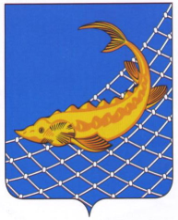 РЫБНО-СЛОБОДСКОГОМУНИЦИПАЛЬНОГО РАЙОНАРЕСПУБЛИКИ ТАТАРСТАНТАТАРСТАН РЕСПУБЛИКАСЫБАЛЫК БИСТӘСЕМУНИЦИПАЛЬ РАЙОНЫНЫҢБАШЛЫГЫПОСТАНОВЛЕНИЕКАРАР